lMADONAS NOVADA PAŠVALDĪBA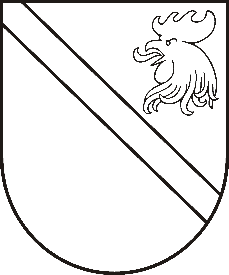 Reģ. Nr. 90000054572Saieta laukums 1, Madona, Madonas novads, LV-4801 t. 64860090, fakss 64860079, e-pasts: dome@madona.lv ___________________________________________________________________________MADONAS NOVADA PAŠVALDĪBAS DOMESLĒMUMSMadonā2018.gada 22.maijā								Nr.182									(protokols Nr.8, 4.p.)Par Madonas novada bibliotēkas un vietējās nozīmes bibliotēku Lietošanas noteikumu  un maksas pakalpojumu apstiprināšanuMadonas novada pašvaldībā saņemts Madonas novada bibliotēkas direktores Imeldas Saulītes iesniegums ar lūgumu apstiprināt aktualizētos Madonas novada bibliotēkas un vietējās nozīmes bibliotēku Lietošanas noteikumus. Šobrīd spēkā esošie bibliotēku Lietošanas noteikumi ir apstiprināti 2009.gadā (grozījumi veikti 2010., 2012. un 2013.gadā). Maksas pakalpojumu cenrādis apstiprināts 2018.gada 29.marta Domes sēdē: lēmums Nr.138 (protokols Nr.5, 31.p.).Noklausījusies domes priekšsēdētāja A.Lungeviča sniegto informāciju, ņemot vērā 17.05.2018. Kultūras un sporta komitejas atzinumu, atklāti balsojot: PAR – 11 (Agris Lungevičs, Zigfrīds Gora, Ivars Miķelsons, Andrejs Ceļapīters, Antra Gotlaufa, Artūrs Grandāns, Gunārs Ikaunieks, Andris Sakne, Rihards Saulītis, Aleksandrs Šrubs, Gatis Teilis), PRET – NAV, ATTURAS – NAV, Madonas novada pašvaldības dome NOLEMJ:1.  Apstiprināt Madonas novada bibliotēkas Lietošanas noteikumus ar pielikumiem: Nr. 1 “Datoru, interneta un vispārpieejamo elektroniskās informācijas resursu  publiskas izmantošanas kārtība Madonas novada  bibliotēkā”, Nr. 2 “ Madonas novada bibliotēkas maksas pakalpojumi”.2. Apstiprināt  vienotus Madonas novada pašvaldības vietējās nozīmes bibliotēku Lietošanas noteikumus ar pielikumiem: Nr.1 “Datoru, interneta un vispārpieejamo elektroniskās informācijas resursu publiskas izmantošanas kārtība Madonas novada bibliotēkās”, Nr. 2 “Maksas pakalpojumu cenrādis vietējās nozīmes Madonas novada bibliotēkās”.3. Ņemot vērā katra pagasta vienas bibliotēkas iesaisti projektā “Publisko interneta pieejas punktu attīstība Madonas novadā” (IDNr.3DP/3.2.2.2.0/14/IPIA/VRAA/007/003),  apstiprināt vienotus maksas pakalpojumu izcenojumus visās Madonas novada vietējās nozīmes publiskajās bibliotēkās. 4. Atzīt par spēku zaudējušiem:4.1. Madonas novada bibliotēkas Lietošanas noteikumus (apstiprināti 2009.gada 29.oktobrī, protokols Nr. 13, 35.p.);4.2. vietējās nozīmes bibliotēku Lietošanas noteikumus (apstiprināti 2009.gada 26.novembrī, protokols Nr.15, 34.p) ar grozījumiem: Grozījumi  ar Madonas novada pašvaldības domes 16.04.2010. lēmumu (protokols Nr.9, 10.p.); Grozījumi ar Madonas novada pašvaldības domes 22.12.2010. lēmumu (protokols Nr.24, 14.p.); Grozījumi ar Madonas novada pašvaldības domes 31.07.2012. lēmumu (protokols Nr.12, 21.p.); Grozījumi ar Madonas novada pašvaldības domes 28.11.2013. lēmumu (protokols Nr.26, 20.p.).5.  Noteikumi  stājas spēkā  2018. gada 1. jūnijā.Domes priekšsēdētājs						A.Lungevičs